Zohaib 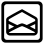          Zohaib.281058@2freemail.com 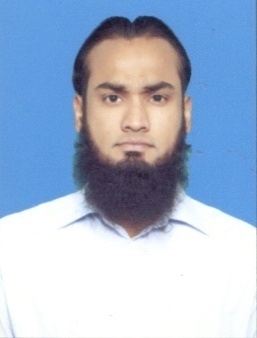 CareerObjectiveSeeking Managerial and Technical level assignment in the domain of Operation and Maintenance,Technical Support and planning with a growth oriented organization. I am a dedicated, determined individual, who is able to work well under pressure alone or as part of team to ensure overall objectives are achieved.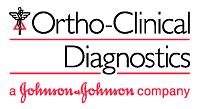 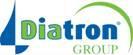 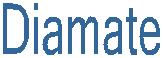 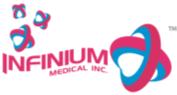 Work ExperienceSales & Service Executive at Radiant Medical (Pvt) Ltd, Karachi     (1/Jul/2014  –  Present)Developing strategic sales plans for radiology equipments. Capturing new sales opportunities and seizing them in order to develop the company's business. Deals with equipment’s errors and maintenance. Field Service Engineer at Seico Scientific, Karachi                  (10/Jul/2012 – 10/Jun/2014)Main responsibilities are to repair, installation, maintenance of immunodiagnostic, clinical chemistry, hematology analyzer and medical equipments. Provide training to internal/external engineers.InternshipsTrainee at Muslim Trading Agency, Karachi                             (20/Mar/2012 - 05/Jul/2012) Repair, Installation, Maintenance of diagnostic instruments ,like BioTek ELx808 Absorbance Microplate Reader, BioTek ELx800 Absorbance Microplate Reader, Diamond Prolyte Electrolyte analyzer, Cardioline AR2100 ECG machine, Hettich centrifuges, Hermle centrifuges, Binder Climatic Chambers, Climatic Chambers with illuminations, Ovens, CO2 Incubators Internee at Abbott Diagnostic Division, Karachi                     (12/Dec/2010 - 23/Jan/2011)    Experienced with Abbott ARCHITECT i2000SR (Immunochemical automated analyzer).    Experienced with Abbott Cell Dyn 2000 (Automated hematology analyzer).Internee at Dr. Ziauddin Hospital, Clifton campus, Karachi      (01/Jul/2010 - 31/Jul/2010)Experienced with X-ray machine, CT scan, GAMMA camera, MRI, Patient Monitor, Angiography, Angioplasty, Defibrillator, ECG, Echocardiogram, Surgical Diathermy, Syringe pump, Ventilator, DEXA machine, Ultrasound machine, spirometer, Centrifuge machine, Infant incubator, Phototherapy (Bili light), Anesthetic machine, Automated analyzer, Anesthetic machine, Automated analyzer, Blood gas analyzer, CBC machine, Dialysis machine, ETT.Internee at Abbott Diagnostic Division, Karachi                     (30/Dec/2009 - 26/Jan/2010)    Experienced with Abbott AxSYM (Immunochemical automated analyzer).     Experienced with Abbott ARCHITECT i2000 (Immunochemical automated analyzer).     Learn and understand about different Assay technologies MEIA, FPIA, CMIA REA. QualificationSkillsComputer SkillsSkillsMicrosoft Windows, Microsoft Office. Specialist in searching useful information through the efficient use of Internet.SkillsOther SkillsSkillsTechnical: Adept in Integration/Installation of Hardware & Software.Interpersonal: Strong Team Working & Leadership Skills.LanguagesEnglishUrduFinal year Project“Ultrasonic Navigation System for visually impaired people” This device can help blind person to avoid collision from any obstacle which will come in the detection range , it has 3 sensor which continuously sense any obstacle, on any detection vibrations is produce on particular sensor so blind person can sense on which side obstacle is present ,thus prevent them self’s from colliding. It has some remarkable features, it is Stretchable Belt, rechargeable, range selection option, vibration is inversely proportional to distance, Braille.Personal informationMarital status :                     SingleDate of birth :                      16-01-1989